Videos from 1302EmailsyatesLevitttownhttps://www.youtube.com/watch?v=_WJUVPoCP78Later siddiquiMcCarthy and Welchhttps://youtu.be/oc6Yo3A7CC8mashhoodMcCarthy and Welchhttps://www.youtube.com/watch?v=K1eA5bUzVjAUSE THIShttps://www.youtube.com/watch?v=p9JFVoQQXukCHECK THIS OUT LATERross MitchellPublished on Aug 5, 2016SUBSCRIBE 22While Attorney Joseph Welch’s famous "Have you no decency" accusation to Senator Joseph McCarthy during the Army-McCarthy hearings of 1954 is very well known, far less known, but equally powerful, is this interaction near the end of the hearings between Senator Stuart Symington, the former (and first) Secretary of the Air Force, and McCarthy. Among other things, during the interchange, McCarthy calls Symington “Sanctimonious Stu.” Symington responds “You better go to a psychiatrist.” A little later, a frustrated McCarthy tells Symington “You’re not fooling anyone.” Symington responds prophetically, “Senator, let me tell you something. The American people have had a look at you for six weeks. You’re not fooling anyone either.” What follows shows the beginning of the end for McCarthy, as one watches the meeting adjourn with McCarthy continuing to speak in emphatic terms as no one in the room listens. This is a powerful moment, as the country begins to awaken from its long nightmare. The full documentary from which this clip is taken can be found here: https://youtu.be/wJHsur3HqcIwhitleyLucy is onehttps://www.youtube.com/watch?v=8NPzLBSBzPI&list=PLP14CuXhP41yf8GdraZTP72p3tKVryM_i&index=2WhitleyPressley is onehttps://www.youtube.com/watch?v=sGZm7EOamWkE r murrowhttps://www.youtube.com/watch?v=d2h4O5NRQzcHello Dr. Bibus, this is Basim Siddiqui from your Tuesday and Thursday 10:30 am class. This link is a video of Joseph Welch asking McCarthy, "have you no decency?" This is for the extra credit you mentioned in class.  https://youtu.be/oc6Yo3A7CC8https://www.youtube.com/watch?v=8NPzLBSBzPI&list=PLP14CuXhP41yf8GdraZTP72p3tKVryM_i&index=2https://www.youtube.com/watch?v=sGZm7EOamWkI Love Lucy "dingbat" and Elvis Presley Ed sullivan https://www.youtube.com/watch?v=8NPzLBSBzPI&list=PLP14CuXhP41yf8GdraZTP72p3tKVryM_i&index=2https://www.youtube.com/watch?v=sGZm7EOamWk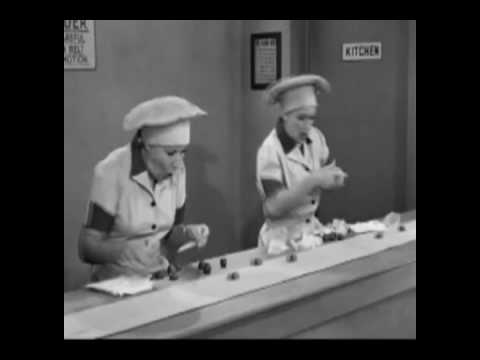 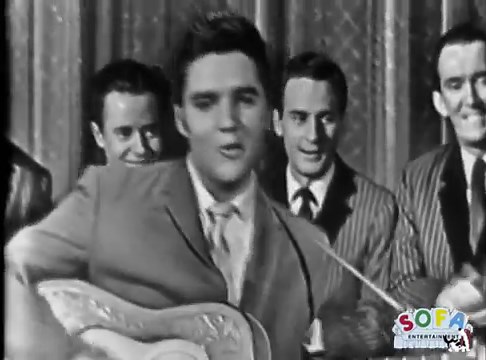 